All. 1 – Circ. 117 del 3/04/2023 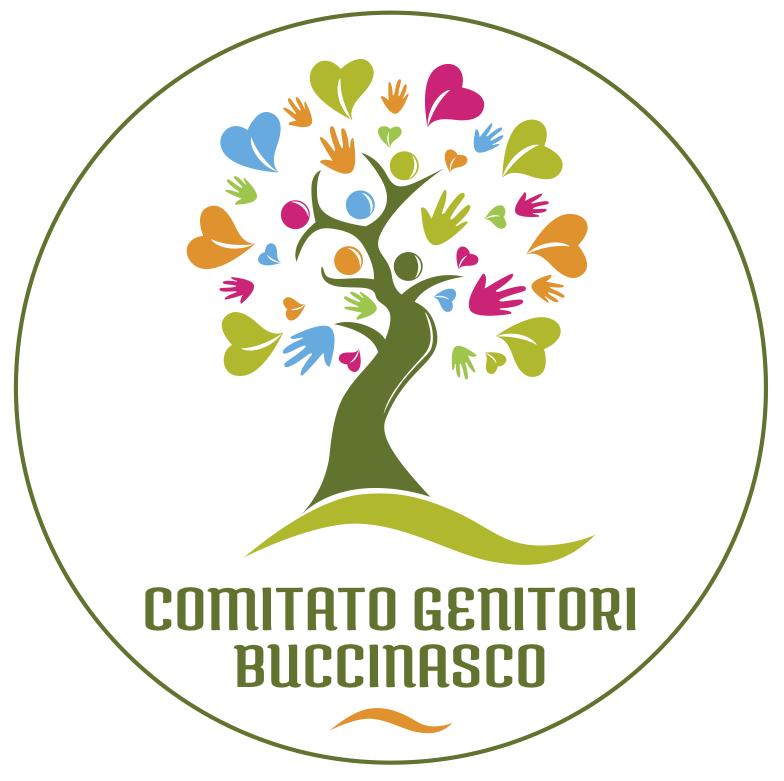 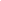 Iscrizioni alla caccia al tesoro  “Stare insieme è una magia”
Sabato 27 Maggio 2023
Aperta agli alunni di tutte le classi delle scuole dell’infanzia Petrarca e Robbiolo e ai loro familiari (genitori, fratelli, sorelle e nonni)DICHIARAZIONE LIBERATORIA: La mancata sottoscrizione della presente comporta l’impossibilità di effettuare l’iscrizione del partecipante.Con la sottoscrizione della presente scheda di iscrizione per me medesimo/a o, in qualità di genitore/trice esercente la patria potestà, per mio figlio/a – consapevole delle sanzioni penali previste in caso di dichiarazioni non veritiere e di falsità in atti (art. 26 L. 15/68 e art. 489 c.p.) – dichiaro di: aver letto e di conseguenza conoscere, accettare e rispettare il Regolamento della caccia al tesoro “Stare insieme è una magia”; di iscrivermi volontariamente, di essere consapevole che l’evento si svolge nel parco del Comune di Buccinasco (MI), di assumere tutti i rischi della mia partecipazione all’evento in condizioni di tempo caldo/freddo, pioggia/umido; di concedere l’autorizzazione, senza remunerazione e secondo quanto indicato nel Regolamento, all’uso di fotografie, filmati ecc. relativi alla mia partecipazione all’evento. Dichiaro infine di aver letto e preso conoscenza delle informazioni sul trattamento dei dati fornite ai sensi dell’art. 13 GDPR del 2016/679.Data_______________________	Firma leggibile______________________________________________________________________________Dichiaro di essere a conoscenza del regolamento allegato al presente modulo di iscrizione, per averli letti integralmente e dell’informativa sulla privacy ai sensi del D. Lgs. N. 196/2003 e per quest’ultima presto il mio consenso al trattamento dei dati personali per le finalità indicate nell’informativa stessa (qualora il trattamento non rientri in una delle ipotesi di esenzione previste dalla normativa D. Lgs n. 196/2003).Data_______________________	Firma leggibile______________________________________________________________________________La liberatoria si riterrà valida, solo se ciascun partecipante adulto apporrà la propria firma.Dati alunno partecipante:Dati dei familiari dell'alunno: (OBBLIGATORIO 1 ADULTO)Da compilare e restituire al genitore rappresentante di classe (o all’insegnante) entro Giovedì 27 Aprile 2023Informazioni necessarie per il pettorale di riconoscimentoCOGNOMENOMEDATA DI NASCITASCUOLACLASSECOGNOMENOMEGRADO DI PARENTELADATA DI NASCITA Firma leggibileTotale partecipanti (bambino + familiari)Totale partecipanti (bambino + familiari)Totale partecipanti (bambino + familiari)Totale partecipanti (bambino + familiari)N°Totale iscrizioni (quota cad. € 3,00)Totale iscrizioni (quota cad. € 3,00)Totale iscrizioni (quota cad. € 3,00)Totale iscrizioni (quota cad. € 3,00)€